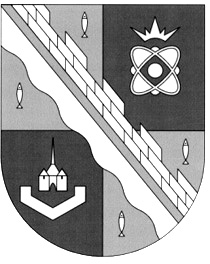 администрация МУНИЦИПАЛЬНОГО ОБРАЗОВАНИЯ                                        СОСНОВОБОРСКИЙ ГОРОДСКОЙ ОКРУГ  ЛЕНИНГРАДСКОЙ ОБЛАСТИКОМИТЕТ ФИНАНСОВРАСПОРЯЖЕНИЕот 09.01.2017   N    1-рОб утверждении форм к административному регламенту исполнения комитетом финансов Сосновоборского городского округа муниципальной функции осуществления полномочий по внутреннемумуниципальному финансовому контролюСосновоборского городского округа             В целях приведения постановления администрации от 18.02.2014 № 319 «Об утверждении Порядка осуществления комитетом финансов Сосновоборского городского округа полномочий по внутреннему муниципальному финансовому контролю и контролю в сфере закупок товаров, работ, услуг для обеспечения муниципальных нужд Сосновоборского городского округа», постановления администрации от 19.05.2014  № 1077 «Об утверждении административного регламента исполнения комитетом финансов Сосновоборского городского округа  муниципальной функции осуществления полномочий по внутреннему  муниципальному финансовому контролю Сосновоборского городского округа» в соответствие с требованиями бюджетного кодекса Российской Федерации  Утвердить формы к административному регламенту  исполнения комитетом финансов Сосновоборского городского округа  муниципальной функции осуществления полномочий по внутреннему  муниципальному финансовому контролю Сосновоборского городского округа (Приложения 1-21).       2. Признать утратившими силу распоряжение от 26.05.2014 № 15-р «Об утверждении форм к административному регламенту исполнения комитетом финансов Сосновоборского городского округа  муниципальной функции осуществления полномочий по внутреннему  муниципальному финансовому контролю Сосновоборского городского округа».3. Начальнику сектора финансового контроля комитета финансов Л. Л. Сидоренко довести данное распоряжение до главных распорядителей средств.4.Настоящее распоряжение вступает в силу с момента подписания.Контроль за выполнением распоряжения возложить на начальника сектора финансового контроля.Заместитель главы администрации,председатель комитета финансов                                                                                О.Г. Козловская Исп. Л. Л. СидоренкоТел. (81369) 2-99-60УТВЕРЖДЕН распоряжением комитета финансовСосновоборского городского округаот  09.01.2017 г. №   1-р Приложение № 1КОМИТЕТ ФИНАНСОВ АДМИНИСТРАЦИИМУНИЦИПАЛЬНОГО ОБРАЗОВАНИЯ СОСНОВОБОРСКИЙ ГОРОДСКОЙ ОКРУГЛЕНИНГРАДСКОЙ ОБЛАСТИП Р И К А Зот           № г. Сосновый БорО проведении планового (внепланового) контрольного мероприятия в соответствии с планом деятельности на _ квартал 20__ г.        Провести контрольное мероприятия по вопросам исполнения бюджетного законодательства  Российской Федерации и нормативных правовых актов, регулирующих бюджетные правоотношения, органом финансового контроля  в соответствии с Регламентом исполнения муниципальных функций осуществления полномочий по внутреннему финансовому контролю Сосновоборского городского округа, от __  № __, на основании плана проверок на ___ квартал 201__ годаПРИКАЗЫВАЮ: Провести выездную проверку: наименование объекта контроля ОГРН, ИНН Тема контрольного мероприятия: Проверяемый период Проверку провести (срок проверки) Назначение рабочей группы в составе:Заместитель главы администрации, председатель  комитета финансов                         _________                                  ________                                                                                                             (подпись)                                                  (Ф.О.И.)УТВЕРЖДЕНО распоряжением комитета финансовСосновоборского городского округаот  09.01.2017 г. №   1-р Приложение № 2______________________________________    (должность, Ф.И.О. руководителя Объекта контроля)УВЕДОМЛЕНИЕО ПРОВЕДЕНИИ ПЛАНОВОЙ (внеплановой ) ПРОВЕРКИ«____»___________20______г.       В соответствии с  федеральным законом от 23.07.2013 № 252-ФЗ «О внесении изменений в Бюджетный кодекс Российской Федерации и отдельные законодательные акты Российской Федерации», постановлением администрации от 18.02.2014 № 319 «Об утверждении Порядка осуществления комитетом финансов Сосновоборского городского округа полномочий по внутреннему муниципальному финансовому контролю и контролю в сфере закупок товаров, работ, услуг для обеспечения муниципальных нужд Сосновоборского городского округа», постановлением администрации от 19.05.2014  № 1077 «Об утверждении административного регламента исполнения комитетом финансов Сосновоборского городского округа  муниципальной функции осуществления полномочий по внутреннему  муниципальному финансовому контролю Сосновоборского городского округа»:  Комитетом финансов  Сосновоборского городского округа с ______________20_г. по ______________20____г. в отношении _____________________________________________________________________________(наименование Объекта контроля) проводится плановая проверка соблюдения по вопросам исполнения бюджетного законодательства  Российской Федерации и нормативных правовых актов, регулирующих бюджетные правоотношения, органом финансового контроля.На проведение плановой проверки уполномочено должностное лицо Комитета финансов Сосновоборского городского округа __________________________( Ф.И.О. и должность)Проверяемый период работы Объекта контроля ____________________     Предлагаем обеспечить присутствие должностных лиц, ответственных за организацию и осуществление работы по выполнению положений законодательства Российской Федерации и иных нормативных правовых актов о размещении заказов, и (или) представителей Объекта контроля при проведении плановой проверки.Заместитель главы администрации, председатель  комитета финансов                         ______________             ______________                                                                                        (подпись)                                 (Ф. И. О.)Уведомление о проведении плановой проверки    вручено_____________________________________________________________________                                            (Ф.И.О., должность представителя Объекта контроля, дата получения)УТВЕРЖДЕНО распоряжением комитета финансовСосновоборского городского округаот  09.01.2017 г. №   1-р Приложение № 3 УТВЕРЖДАЮЗаместитель главы администрации,председатель комитета финансов_________   «_»  _____ 20  г.      ПРОГРАММАпроведения контрольного мероприятия Проверка ___________________   _______________________________________________________________(наименование объекта контроля) Основание для проведения контрольного мероприятия: _______________________ Предмет контрольного мероприятия: _______________________________________ Объект контрольного мероприятия: ________________________________________ Цели контрольного мероприятия: __________________________________________ Проверяемый период: ___________________________________________________ Сроки начала и окончания проведения контрольного мероприятия на объекте: ____ Состав ответственных исполнителей: _______________________________________ Метод проведение контрольного мероприятия:_______________________________ Перечень документов, подлежащих представлению в ходе проведения контрольного     мероприятия: ___________________________________________________________ Перечень используемых нормативных актов и перечень исследуемых документов могут быть изменены (дополнены, сокращены) в ходе проведения контрольного мероприятия.Программу подготовил:                                                                            ______________             ______________                                                                                       (подпись)                                 (Ф. И. О.)                                   УТВЕРЖДЕНО распоряжением комитета финансовСосновоборского городского округаот  09.01.2017 г. №   1-р Приложение № 4                                                             УДОСТОВЕРЕНИЕ на проведение контрольного мероприятия№ __«__» ______ 20   г.                                                                                          г. Сосновый  БорЛенинградской областиВыдано на основании приказа ___________________________ о проведении контрольного мероприятия  от «_»___ 20__ об исполнении бюджетного законодательства Российской	 Федерации и нормативно правовых актов, регулирующих бюджетные правоотношения, органом финансового контроля _______________________________ за период _________Предмет (тема) контрольного мероприятия:_______________________________________Руководитель контрольной группы:______________________________________________                                                                                       ( должность, Ф. О. И.)Рабочая группа в составе:Срок контрольного мероприятия с «_» ___ по  «_»  _____ 20  г.      Заместитель главы администрации,председатель комитета финансов						                             ______________             ______________                                                                                        (подпись)                                 (Ф. И. О.)УТВЕРЖДЕНО распоряжением комитета финансовСосновоборского городского округаот  09.01.2017 г. №   1-р Приложение № 5УТВЕРЖДАЮЗаместитель главы администрации, председатель  комитета финансов____________________«__»  __________  20    г.ПРЕДСТАВЛЕНИЕо продлении срока контрольного мероприятия  В ходе проведения на основании приказа от «__» ______  20   г №___ контрольного мероприятия _______________________________________________________________,                                            (наименование проверяемого органа финансового контроля)	начатого «__» _______  20  г, установлены следующие причины невозможности завершения контрольного мероприятия в срок, установленный приказом о ее назначении:___________________________________________________________________________         (указание на причины невозможности завершения контрольного мероприятия в установленный срок)На основании изложенного, прошу продлить срок контрольного мероприятия на ______ дней (до «__» ______  20г.)Начальник сектора финансового контроля                                        ________                           ______________                                                                               (подпись)                                           (Ф. И. О.)УТВЕРЖДЕН распоряжением комитета финансовСосновоборского городского округаот  09.01.2017 г. №   1-р Приложение № 6КОМИТЕТ ФИНАНСОВ АДМИНИСТРАЦИИМУНИЦИПАЛЬНОГО ОБРАЗОВАНИЯ СОСНОВОБОРСКИЙ ГОРОДСКОЙ ОКРУГЛЕНИНГРАДСКОЙ ОБЛАСТИП Р И К А Зот           № г. Сосновый БорО продлении срока контрольного мероприятияВ ходе проведения на основании приказа от «__» ______  20   г №___ контрольного мероприятия _______________________________________________________________,                                            (наименование проверяемого органа финансового контроля)начатого «__» _______  20  г, установлены следующие причины невозможности завершения контрольного мероприятия в срок, установленный приказом о ее назначении:___________________________________________________________________________         (указание на причины невозможности завершения контрольного мероприятия в установленный срок)ПРИКАЗЫВАЮ:Продлить срок контрольного мероприятия до «__» _____ 20   на ____ днейЗаместитель главы администрации, председатель  комитета финансов                         ________                            ___________                                                                                                           (подпись)                                           (Ф.О.И.)УТВЕРЖДЕНО распоряжением комитета финансовСосновоборского городского округаот  09.01.2017 г. №   1-р Приложение № 7ПРЕДПИСАНИЕ  №__об устранении выявленных нарушений и обстоятельств, делающих невозможным дальнейшее проведение контрольного мероприятия«__» ______ 20   г.                                                                                          г. Сосновый  БорЛенинградской областиРуководителю_______________________________________________(должность, Ф.И.О. руководителя Объекта контроля)В ходе контрольного мероприятия _______________________________________________                                                                                         (наименование проверяемого органа финансового контроля)Проводимого на основании приказа от «_»____ 20__г. № __ с «_»_____ по «_» ____  20  г., выявлены следующие нарушения, делающие невозможным дальнейшее проведение контрольного мероприятия:_____________________________________________________________________________________________________________________________________________________________________________________________________________________(перечень нарушений в делопроизводстве, указание на отсутствие необходимых документов, иные обстоятельства, делающих невозможным дальнейшее проведение контрольного  мероприятия)Требуется принять следующие меры для устранения нарушений:________________________________________________________________________________________________________________________________________________________Об исполнении предписания и принятых мерах в срок до «_» ___ 20__ г. известить _________________________________________________________________________________                                                                 (председателя комитета финансов)Заместитель главы администрации, председатель  комитета финансов                      _________                                  __________                                                                                                          (подпись)                                                  (Ф.О.И.)УТВЕРЖДЕН распоряжением комитета финансовСосновоборского городского округаот  09.01.2017 г. №   1-р Приложение № 8                                                                                                                           Руководителю                                                                                                         _______________________________                                                                                                                   (наименование  организации)  ЗАПРОС О ПРЕДСТАВЛЕНИИ ДОКУМЕНТОВУважаемый (ая)         В связи с проведением с «_»_____ по «_» ____  20  г контрольного мероприятия на тему ___________________________________, в соответствии с пунктами 9, 10 Порядка осуществления комитетом финансов Сосновоборского городского округа полномочий по внутреннему муниципальному финансовому контролю и контролю в сфере  закупок товаров,  работ, услуг для обеспечения муниципальных нужд Сосновоборского городского округа, утвержденного постановлением администрации от 18.02.2014 № 319 (с изменениями), прошу в срок  до «_» ____  20  г представить в комитет финансов __________________________________________________________________________(запрашиваемая информация)Заместитель главы администрации, председатель  комитета финансов                      _________                                  __________                                                                                                          (подпись)                                                  (Ф.О.И.)УТВЕРЖДЕН распоряжением комитета финансовСосновоборского городского округаот  09.01.2017 г. №   1-р Приложение № 9                                   АКТ ПРИЕМА-ПЕРЕДАЧИ ДОКУМЕНТОВ  № __«__» ______ 20   г.                                                                                          г. Сосновый  БорЛенинградской областиВ соответствии с запросом о представлении документов от «_» ___ 20__ г. ________________________________________________________________________________________                           (Ф. И. О., должность руководителя проверяемого органа финансового контроля)представил, а _________________________________________________________________                                             (Ф. И. О., должность лица, руководителя контрольной группы)принял следующие документы:1.__________________________________________________________________________2. __________________________________________________________________________3.__________________________________________________________________________       (перечисляются представляемые  документы с указанием их наименовании, номера, даты, количества листов)Руководитель проверяемого органа финансового контроляНачальник сектора финансового контроля                                        ________                           ______________                                                                               (подпись)                                           (Ф. И. О.)УТВЕРЖДЕН распоряжением комитета финансовСосновоборского городского округаот  09.01.2017 г. №   1-р Приложение № 10                                                                      АКТ  № __                              по ______________________________________                                                       (вопрос  контрольного мероприятия)«__» ___________ 20__ г.                                                                                  г. Сосновый БорКонтрольное мероприятие проведено в отношении__________________________________________________________________________________________________________                                               (наименование Объекта контроля)  по вопросу _________________________________________________________________В соответствии, с чем проводилось контрольное мероприятие:______________________кем проводилось контрольное мероприятие, основание ____________________________Период проведения ___________________________________________________________Результаты проведения контрольного мероприятия _________________________________Начальник секторафинансового контроля                                        ________                           ______________                                                                               (подпись)                                           (Ф. И. О.)УТВЕРЖДЕНО распоряжением комитета финансовСосновоборского городского округаот  09.01.2017 г. №   1-р Приложение № 11ЗАКЛЮЧЕНИЕпо  проведению обследования  в _____________________ на тему____________________________________________В настоящем заключении обобщены результаты (тема обследования)  проводилось обследование  с «_» __   по  «_» ___20__ г.,  комиссией по проведению внутренних проверок, созданной на основании приказа от «__» ______  20   г №___ контрольного мероприятия _________________________________________________________________________,                                                             (наименование проверяемого органа финансового контроля)	В обследовании принимали участие следующие члены комиссии:ВЫВОДЫ КОМИССИИ1.2.3.4.Ответственный за проведение контрольного мероприятия:Рабочая группа:Директор (Руководитель) Учреждения:Главный бухгалтер:                                                                                                                 «  » _________  20  г.УТВЕРЖДЕН распоряжением комитета финансовСосновоборского городского округаот  09.01.2017 г. №   1-р Приложение № 12СПРАВКАо завершении контрольных действий«__» ___________ 20__ г.                                                                                  г. Сосновый Бор                  В соответствии с планом контрольных мероприятий по внутреннему муниципальному финансовому контролю «__» ___________ 20__ г. и на основании приказа председателя комитета финансов Сосновоборского городского округа «__» ___________ 20__г, проведена плановая проверка  __________________________________ деятельности __________________________________________________________________(наименование объекта контрольного мероприятия)Срок проведения выездной проверки:Проверка начата: Проверка окончена: Начальник секторафинансового контроляКомитета финансовСосновоборского городского округа             _________         «__» ___________ 20__ г                                                                            (подпись)Отметка о вручении:Директор (Руководитель) Учреждения            _________              «__» ___________ 20__ г                                                                             (подпись)УТВЕРЖДЕН распоряжением комитета финансовСосновоборского городского округаот  09.01.2017 г. №   1-р Приложение № 13                                                   АКТ КОНТРОЛЬНОГО МЕРОПРИЯТИЯ  №__«__» ___________ 20__ г.                                                                                  г. Сосновый БорОснование для проведения контрольного мероприятия: _______________________ Предмет контрольного мероприятия: _______________________________________ Проверяемый период деятельности: ________________________________________ Цели контрольного мероприятия: __________________________________________ Период проведения контрольного мероприятия ______________________________ Метод проведения контрольного мероприятия: ______________________________ Краткая информация об объекте мероприятия: _______________________________ Состав ответственных исполнителей: ______________________________________ Информация о проверках, проведенных в учреждении: _______________________ В ходе контрольного мероприятия установлено: _____________________________ Заключение: __________________________________________________________Ответственный за проведение контрольного мероприятия:Рабочая группа:Акт получен «  » _________  20  г.Директор (Руководитель) Учреждения:Главный бухгалтер:___________________________________________________________________________                          с актом ознакомлена(ен) и согласна(ен) (не согласна(ен))     ПРИМЕЧАНИЕ (п. 70 Регламента по внутреннему муниципальному финансовому контролю Сосновоборского городского округа): Ознакомление с актом производится в срок, не превышающий пяти рабочих дней с момента вручения.     В случае несогласия с фактами, изложенными в акте, руководитель объекта контрольного мероприятия представляет пояснения и замечания (в срок, не превышающий пяти рабочих дней с момента вручения) и подписывает акт с указанием на наличие пояснений и замечаний. Пояснения и замечания (возражения) представляются в комитет финансов вместе с одним экземпляром акта и являются его неотъемлемой частью.      В случае не возврата акта по истечении установленного срока (пять рабочих дней с момента вручения), акт считается подписанным без пояснений и замечаний.___________________________________________________________________________________(наименование объекта контрольного мероприятия)_____________________________________________________________________________________________(должность, инициалы и фамилия)В пятидневный срок с момента вручения в комитет финансов не возвращен.Ответственный за проведение контрольного мероприятия:_______________                                    ____________________                    ____________________   (должность)                                                   (подпись)                                       (инициалы и фамилия)УТВЕРЖДЕНО распоряжением комитета финансовСосновоборского городского округаот  09.01.2017 г. №   1-р Приложение № 14                                                                     РЕШЕНИЕ № __«__» ___________ 20__ г.                                                                                  г. Сосновый Бор  О мерах по результатам контрольного мероприятия   В ходе проведения на основании приказа  от «_» ___ 20__ г. №__ контрольного мероприятия _________________________________________________________________                          (наименование объекта контрольного мероприятия)установлены следующие нарушения, являющимися основанием для принятия мер по ее результатам:1._________________________________________________________________________2.____________________________________________________________________________3.____________________________________________________________________________(приводятся выявленные в ходе проведения контрольного мероприятия  в отношении органа финансового контроля нарушения бюджетного законодательства Российской Федерации и нормативно правовых актов, регулирующих бюджетные правоотношения)На основании изложенного,                                                           ПРИКАЗЫВАЮ:Принять следующие меры по результатам контрольного мероприятия:1.___________________________________________________________________________2.___________________________________________________________________________        (вынести обязательное для исполнения предписание, обязательное для рассмотрения представление)Поручить принятие мер _______________________________________________________               ( указание на должностное лицо, которому поручено принятие мер по результатам контрольного мероприятия)Заместитель главы администрации, председатель  комитета финансов                        _________                                _________                                                                                                          (подпись)                                                  (Ф.О.И.)УТВЕРЖДЕНО распоряжением комитета финансовСосновоборского городского округаот  09.01.2017 г. №   1-р Приложение № 15                                                           ПРЕДПИСАНИЕ    № ___«__» __________ 20 __ г.                                                                             Руководителю                                                                                                         _______________________________                                                                                                      (наименование проверенного объекта контроля)  В соответствии с Планом проведения контрольного мероприятия комитетом финансов на __ квартал 201_ года  в  ________________________________________________________                                                 (наименование проверяемого учреждения) __________________________________________________________________________________________________________________                                                                         (кем проведено контрольное мероприятие)проведено контрольное мероприятие ____________________________________________,                                                                                                          ( наименование контрольного мероприятия )Проводимого на основании приказа от ______ 201__ № __ с « »___ 201_ по « » ____ 201_ года.В ходе контрольного мероприятия  _______________________________________________                                                                          (наименование контрольного мероприятия)выявлены отдельные нарушения и недостатки, изложенные в Акте о проведенном контрольном мероприятии  от « » ___201__ № __.По результатам контрольного мероприятия предлагается:____________________________________________________________________________________________________________________________________________________________________________________________________________            О результатах рассмотрения настоящего представления и принятых мерах необходимо проинформировать комитет финансов до 24  декабря 2016 года.Заместитель главы администрации, председатель  комитета финансов                       _________                                  _________                                                                                                          (подпись)                                                  (Ф.О.И.)УТВЕРЖДЕНО распоряжением комитета финансовСосновоборского городского округаот  09.01.2017 г. №   1-р Приложение № 16                                                        ПРЕДСТАВЛЕНИЕ      №__«__» __________ 20 __ г.                                                                             Руководителю                                                                                                         _______________________________                                                                                                      (наименование проверенного объекта контроля)  В ходе контрольного мероприятия  _______________________________________________                                                                          (наименование контрольного мероприятия)проводимого на основании приказа от «__» ____ 20__ г. № __ с «__» ___ по «__» __20  г., выявлены следующие нарушения бюджетного законодательства Российской Федерации и нормативных правовых актов, регулирующих бюджетные правоотношения, отраженные в акте контрольного мероприятия  №___ от «_» __ 20__ г.:1.____________________________________________________________________________2.____________________________________________________________________________3.____________________________________________________________________________          (перечень нарушений с указанием их содержания, ссылками на нормативные акты, которые были нарушены)Предлагаю Вам рассмотреть настоящие представление и принять меры для устранения нарушений.О рассмотрении представления и принятых мерах в срок до «_» __ 20__ г. известить_____________________________________________________________________________	                                                 (председателя комитета финансов)Приложение: 1.                        2.                        3.Заместитель главы администрации, председатель  комитета финансов                        ________                                  _________                                                                                                          (подпись)                                                  (Ф.О.И.)УТВЕРЖДЕНО распоряжением комитета финансовСосновоборского городского округаот  09.01.2017 г. №   1-р                                                                                                                             Приложение № 17«__» __________ 20 __ г.                                                                             Руководителю                                                                                                         _______________________________                                                                                                      (наименование проверенного объекта контроля)  ПИСЬМО о передаче материалов по подведомственностиВ ходе контрольного мероприятия _____________________________________________,                                                                                                 (наименование контрольного мероприятия)проводимого на основании приказа от «_» ___ 20__ г. №__ с «_» __   по  «_» ___20__ г., выявлены следующие признаки нарушений законодательства Российской Федерации:1._________________________________________________________________________2._________________________________________________________________________  3._________________________________________________________________________             (перечень нарушений с указанием их содержания, ссылками на нормативные акты, которые были нарушены)Принимая во внимание, что 1)____________________________________________________________________________(указать, что контроль за соблюдением нормативных актах, требования которых нарушены, не входят в компетенцию  комитета финансов Сосновоборского городского округа);2)____________________________________________________________________________	(указать, что в ходе проведения контрольного мероприятия обнаружены признаки состава административного правонарушения, возбуждение административного производства по которому отнесено к компетенции другого органа государственной  (муниципальной) власти;3)____________________________________________________________________________(указать, что в ходе проведения контрольного мероприятия  обнаружены признаки состава уголовно наказуемого деяния);Направляю вам материалы для принятия соответствующих мер, предусмотренных законодательством Российской Федерации.Приложение: 1.                        2.                        3.Заместитель главы администрации, председатель  комитета финансов                         ________                                    ________                                                                                                           (подпись)                                                  (Ф.О.И.)УТВЕРЖДЕНО распоряжением комитета финансовСосновоборского городского округаот  09.01.2017 г. №   1-р                                                                                                                             Приложение № 18РЕШЕНИЕ  № __«__» ___________ 20__ г.                                                                                  г. Сосновый БорОб удовлетворении жалобы _____________________________________________________                                                                              (Ф. И. О. и должность лица, ответственного за рассмотрение жалобы)рассмотрев жалобу,  поступившую от ____________________________________________, зарегистрированную за №__ «_» __ 20__ г., установил:______________________________Жалоба датируется «_» ___ 20__ г.Обжалуемые решения, действия (бездействия)______________________________________Обратившееся лицо обосновывает свою жалобу следующим: ______________________________________________________________________________________________________В процессе рассмотрения жалобы были дополнительно истребованы и представлены следующие документы:_________________________________________________________Рассмотрев жалобу и представленные документы, нахожу жалобу обоснованной и подлежащей удовлетворению (полностью или частично) по следующим основанием._____________________________________________________________________________ На основании изложенногоПОСТАНОВЛЯЮ:Жалобу ____________________________   на  _______________________ удовлетворитьКопию настоящего решения направить заявителю.Заместитель главы администрации, председатель  комитета финансов                        _______                                  __________                                                                                                          (подпись)                                                  (Ф.О.И.)УТВЕРЖДЕНО распоряжением комитета финансовСосновоборского городского округаот  09.01.2017 г. №   1-р                                                                                                                             Приложение № 19РЕШЕНИЕ № __«__» ___________ 20__ г.                                                                                  г. Сосновый БорОб отказе в удовлетворении жалобы ____________________________________________________________________________                                                  (Ф. И. О. и должность лица, ответственного за рассмотрение жалобы)рассмотрев жалобу,  поступившую от ____________________________________________, зарегистрированную  за  №__ «_» __ 20__ г., установил:_____________________________Жалоба датируется «_» ___ 20__ г.Обжалуемые решения, действия (бездействия)______________________________________Обратившееся лицо обосновывает свою жалобу следующим: ______________________________________________________________________________________________________В процессе рассмотрения жалобы были дополнительно истребованы и представлены следующие документы:_________________________________________________________Рассмотрев жалобу и представленные документы, нахожу жалобу необоснованной и неподлежащей удовлетворению (полностью или частично) по следующим основанием._____________________________________________________________________________ На основании изложенногоПОСТАНОВЛЯЮ:В удовлетворении жалобы___________________ на _____________________ отказатьКопию настоящего решения направить заявителю.Заместитель главы администрации, председатель  комитета финансов                       _________                                  _________                                                                                                          (подпись)                                                  (Ф.О.И.)УТВЕРЖДЕНО распоряжением комитета финансовСосновоборского городского округаот  09.01.2017 г. №   1-р Приложение № 20РЕШЕНИЕ № __«__» ___________ 20__ г.                                                                                  г. Сосновый БорОб оставлении  жалобы без рассмотрения_________________________________________________________________                                                  (Ф. И. О. и должность лица, ответственного за рассмотрение жалобы)рассмотрев жалобу,  поступившую от ____________________________________________, зарегистрированную  за  №__ «_» __ 20__ г., установил:_____________________________Жалоба датируется «_» ___ 20__ г.Обжалуемые решения, действия (бездействия)______________________________________Поданная жалоба не соответствует требованиям, предъявляемым к подаваемым жалобам, а именно: ____________________________________________________________________На основании изложенного, и руководствуясь пунктом  92   Регламента,ПОСТАНОВЛЯЮ:Оставить указанную жалобу без рассмотрения, возвратив заявителю с приложенными документами.Сообщить обратившемуся лицу о недопустимости злоупотребления правом.Копию настоящего решения направить заявителю.Заместитель главы администрации, председатель  комитета финансов                       ________                              ______________                                                                                                          (подпись)                                                  (Ф.О.И.)УТВЕРЖДЕНО распоряжением комитета финансовСосновоборского городского округаот  09.01.2017 г. №   1-р Приложение № 21Главе администрацииСосновоборского городского округа             В соответствии с пунктом 92 административного регламента исполнении Комитетом финансов администрации Сосновоборского городского округа Ленинградской области муниципальной функции осуществления полномочий по внутреннему муниципальному финансовому контролю Сосновоборского городского округа, утвержденного постановлением администрации Сосновоборского городского округа от 19.05.2014 № 1077, с пунктом 54 административного регламента Комитетом финансов администрации Сосновоборского городского округа Ленинградской области муниципальной функции по контролю в сфере закупок товаров, работ, услуг для обеспечения муниципальных нужд Сосновоборского городского округа, утвержденного постановлением администрации Сосновоборского городского округа от 19.05.2014 № 10791, представляем результаты проведенных проверок на основании квартальных и полугодовых планов контрольных мероприятий  на 20  год.Контрольные мероприятия, проведенные по осуществлению полномочий по внутреннему финансовому контролю.Контрольные мероприятия, проведенные по осуществлению контроля в сфере закупок товаров, работ, услуг.Заместитель главы администрации, председатель  комитета финансов                       ________                              ______________                                                                                                          (подпись)                                                  (Ф.О.И.)Проверяемое учреждение,объем проверенных средств, срок, период проверкиЦель проверкиРезультаты проведенного контрольного мероприятияПроверяемое учреждение,объем проверенных средств, срок, период проверкиЦель проверкиРезультаты проведенного контрольного мероприятия